What is it?One of 4 major ligaments of the knee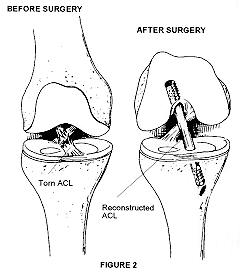 Function is to stabilize the kneeLimits anterior translation of tibiaHelps limit internal rotation of the tibiaHelps limit hyperextensionMechanism of InjuryPlanting and cuttingHyperextensionCollisionSudden stoppingLanding straight leggedAnterior tibial translationMore common in womenWhy?No one knowsContributing factorsIncreased Q angle (Genu Valgum)Strength variationMuscle recruitment variationImproper landing techniqueHormonesTorn ACL. . . . Now What?SurgeryAutograph	      		AllographFrom Self			From OtherPatellar tendonHamstring tendonIT Band FasciaRehab6-9 monthsReturn to PlayNon-SurgicalKnee will be unstable so must strengthen structure around ACL to compensate Limited participationNo running, Jumping, or CuttingKnee can still do all the movements neededCan lead to further damage of surrounding structuresRehab3-4 monthsBrace highly recommendedLimited to biking, walking, etc